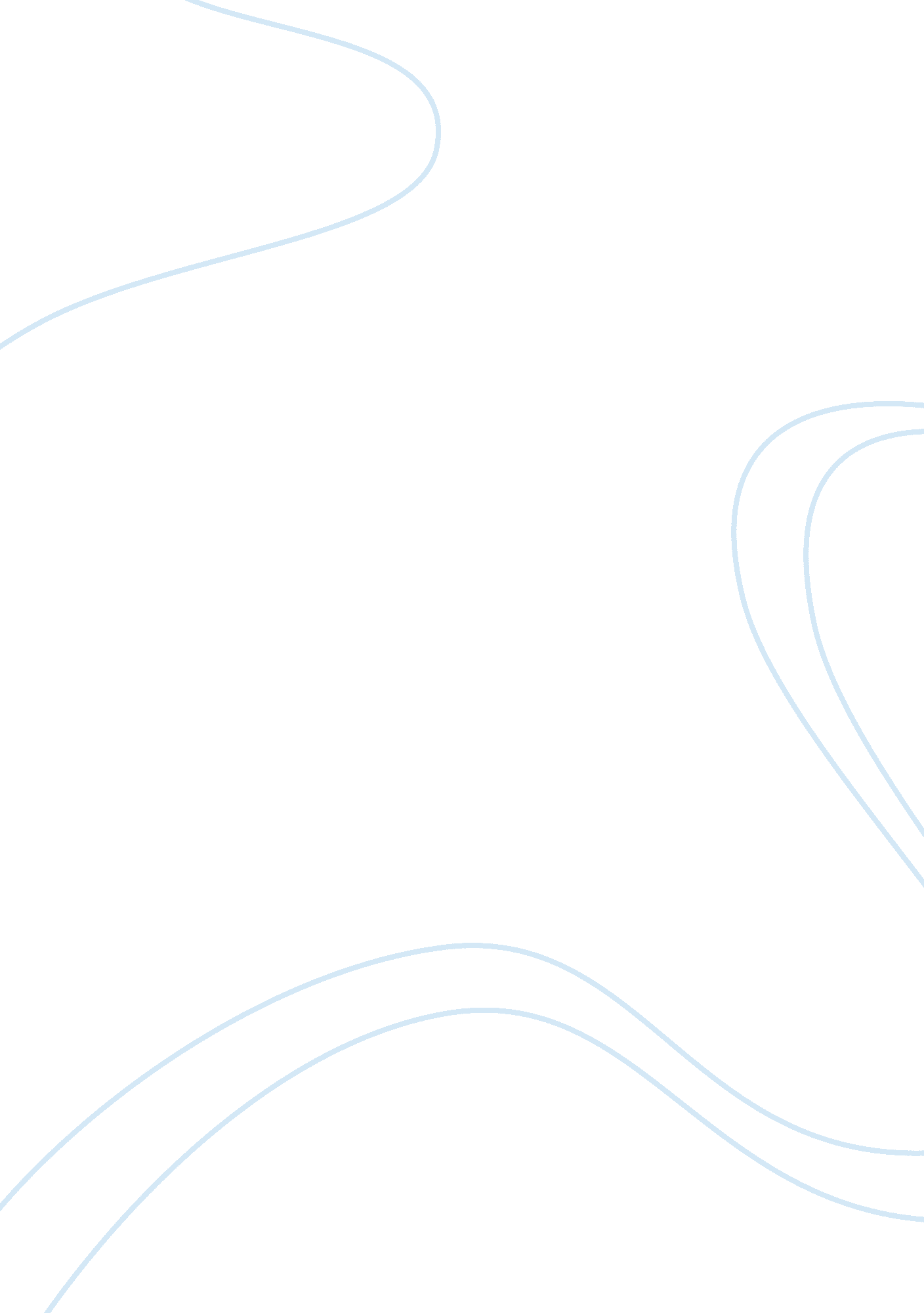 Motor vehicle showroom risk assessment reportBusiness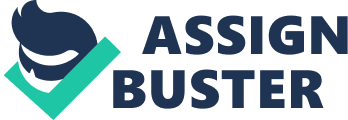 Abstract The management system of a vehicle showroom has a complete process showing how a vehicle is sold to a customer. Before the vehicle is sold, the vehicle is a fixed asset of the showroom dealer. Smith Motor sale is a company that deals with vehicles such as Mercedez benz. It has customers from Greater Boston, New Hampshire, Merrimack Valley and others. They have been receiving these customers of Mercedes Benz for the last seventy five year. This is because they treat their customers with professionalism of high level. They also have a wide variety of these vehicles ranging from C- class, R- class, E-class, S-class, GL- class, CLS-class, GLK-class, M-class and others (Biz Autos, 2013). The owner of the company did a risk assessment on the company that deals with motor vehicle sales on a small showroom on a certain street. The company opens seven days in a week, from 10 am to 6 pm. They have 5 full time workers and 5 part time workers. Other than the showroom, they also have forecourt and two offices, one for completing documentation and closing sales and the other one is occupied by the manager and company secretary. Behind the showroom is a car wash, toilet, kitchen and also washing facilities. Repair and vehicle servicing is done by a different company away from the area. People contracted from a cleaning company clean the area where the premises are situated on a daily basis at 6: 00pm. They also clean the office windows, showroom and are also responsible in car washing and vale ting. These premises were actually built in the year 2003 and do not have any asbestos. The risk assessment was done in the year 2007 to look into health as well as the safety issues in the company. The methods that were applied in doing the risk assessment include; Questionnaires on risk assessment, walkthrough transaction, interviews, visiting of the site, documentation review and the review of ris assessment Some of the sites that will be used for this assignment include; Example risk assessment for a motor vehicle showroom http://www. hse. gov. uk/risk/casestudies/factory. htm Example risk assessment for a motor vehicle showroom . https://osha. europa. eu/data/risk- Assessment-links/example-risk-assessment-for-a-motor-vehicle-showroom Smith Motor Sales of Haverhill. 420 River Street, Haverhill. http://www. smithmercedesdealer. com/Health and safety in motor vehicle repair and associated industries, (2009) HSE. http://books. hse. gov. uk 1. Detailed Assessment 1. 1 Introduction Smith Motor sale is a company that deals with vehicles such as Mercedes Benz. It has customers in regions such as Greater Boston, New Hampshire, Merrimack Valley among others. They have been receiving these customers of Mercedes Benz for the last seventy-five years. This is because they treat their customers with professionalism of high level. They also have a wide variety of these vehicles ranging from C- class, R- class, E-class, S-class, GL- class, CLS-class, GLK-class, M-class and others (Biz Autos, 2013). The risk assessment was done in the year 2007 to look into health as well as the safety issues in the company. Some of the methods employed in doing the risk assessment include; Questionnaires on risk assessment, walkthrough transaction, interviews, visiting of the site, documentation review and the review of risk assessment 1. 2 Purpose The main reason for carrying out this risk assessment is to identify the health hazards in the company, things that would pose thee risks and consider the guidance provided by the HSE, ensure that the HSE safety representatives speak to the supervisors and staff members about safe working conditions. 1. 3 The Scope of Risk Assessment and how it was done The manager used the 5 steps in Risk assessment to be able to know the hazards, the solutions to them and the way forward (http://www. hse. gov. uk/risk/casestudies/factory. htm). In identifying the hazards, he looked at the HSE page in the website to get free health as well as safety advice. He also went round in areas where the contractors could go, noted the various risks that would pose risks, he talked about the issues with safety representative together with supervisors and other staff members to be taught about certain areas and jobs and how to cope with hazards when they arise. The managers further looked at accident book to seek for more information on problems recorded in the past. He then wrote down a list of those people who are in the risk of being harmed and also how it would happen. The fitter took the initiative of writing down the efforts that were being undertaken to manage the hazards. He did this by taking into consideration the HSE guidance. In the areas that he thought the efforts were not very good enough, he decided to write what required to be done to be able to control the said risk. He then tabled the findings for discussion with the managers and supervisors, he provided them with copies of risk assessment, and then pinned some copies on the departmental notice boards. They then started implementing the findings of the risk assessment and whenever an action was done on a mentioned hazard, it could be ticked and a date was recorded. It was also decided that the risk assessment would be updated and reviewed once in a year, or if any major changes occurred in the work place or even if a different job is to be done in the company. 